Opbouw van een verhaalDe opbouw van een verhaal= de manier waarop je een verhaal ‘bouwt.’ De volgorde van het verhaal.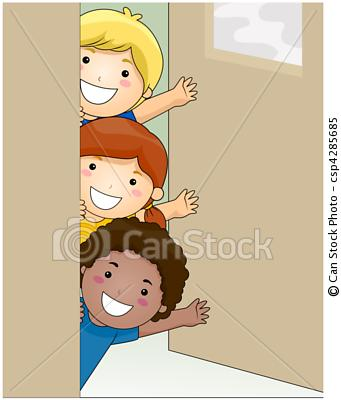 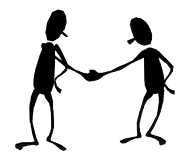 Voorstellen= zeggen wie je bent.De omgeving= het gebied ergens omheen, hoe het eruit ziet.De hoofdgebeurtenis= het belangrijkste van een verhaalAfronden= afmaken (hier: van het verhaal)